УКРАЇНАЧЕРНІВЕЦЬКА ОБЛАСНА ДЕРЖАВНА АДМІНІСТРАЦІЯ         ДЕПАРТАМЕНТ ОСВІТИ І НАУКИвул. М.Грушевського, 1, м. Чернівці, 58010, тел. (0372)55-29-66, факс 57-32-84,  Е-mail: doncv@ukr.netКод ЄДРПОУ 3930133720.03.2020 №01-31/817                            На № ____________від ___________Керівникам  органів управління освітою районних державних адміністрацій, міської ради, об’єднаних територіальних громадКерівникам закладів позашкільної освіти обласного підпорядкування Щодо проведення проєкту«Заклади позашкільної освіти:Дистанційна робота»Департамент освіти і науки обласної державної адміністрації інформує, що Міжнародна асоціація позашкільної освіти і Кафедра позашкільно ї освіти ІПФ НПУ імені М.П. Драгоманова запроваджують проєкт «Заклади позашкільної освіти: Дистанційна робота»  (далі – Проєкт).Мета спільного Проєкту – організація дистанційного навчання закладами позашкільної освіти.У рамках Проєкту учасники презентують свої успіхи і напрацювання з дистанційного навчання за різними напрямами позашкільної освіти у будь-якій формі (відео-, фото-,  аудіо-, графічна, текстова інформація заняття, лекції, семінару, уроку, консультації тощо.Для участі у Проєкті потрібно:Зареєструвати за формою    https://docs.google.com/forms/d/e/1FAlpQLSc_htANW0XO-UietqxxWiZ-VhRg6Ok8Vg4XND9VxADiWAldAg Отримати офіційний банер учасника Проєкту.Розмістити свій проект і банер учасника за посиланням http://www.facebook.com/events/505363580083274/ Вказати хештеги #ДистанційнаРобота_Позашкілля #МАПО #Позашкілля #Позашкільна_Освіта #Позашкілля_Разом_Ми_СилаПроєкт триває до 03.04.2020 року. Підведення підсумків до 15.04.2020 року. Проєкти, які наберуть найбільшу кількість вподобань будуть розміщені на сайті «Позашкільна освіта» (pou.org.ua) та отримають подарунки від організаторів. Участь у Проєкті безкоштовна.Просимо довести інформацію щодо проведення Проєкту до закладів позашкільної освіти області та сприяти їх реєстрації та участі у Проєкті.Інформацію щодо кількості зареєстрованих закладів просимо подати до 25 березня 2020 року на електронну адресу: yulia2007d@ukr.net, відповідно до форми, що додається.Контактна інформація за телефоном: (0372)52-54-76, (050)60-76-113, Юлія Дмитрівна.Додаток: на 1 арк.Директор Департаменту       Микола ХАРАТІН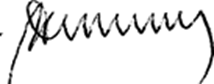 Юлія Дячук 52 54 76Додатокдо листа Департаменту освіти і наукиобласної державної адміністраціївід 20.03.2020 №01-31/817Художньо-естетичний;Туристсько-краєзнавчий;Еколого-натуралістичний;Науково-технічний;Дослідницько-експериментальний;Фізкультурно-спортивний;Військово-патріотичний;Бібліотечно-бібліографічний;Соціально-реабілітаційний;Оздоровчий;Гуманітарний;Пластовий, скаутський№Назва закладу позашкільної освітиНазва гуртка, керівник гурткаНапрям позашкільної освіти*Контактний телефонFB адреса